Camp 643 Dorfold Hall Camp, Nantwich, CheshirePrisoner of War Camps (1939 – 1948)  -  Project report by Roger J.C. Thomas - English Heritage 2003Prisoner of War Camps (1939 – 1948)  -  Project report by Roger J.C. Thomas - English Heritage 2003Prisoner of War Camps (1939 – 1948)  -  Project report by Roger J.C. Thomas - English Heritage 2003Prisoner of War Camps (1939 – 1948)  -  Project report by Roger J.C. Thomas - English Heritage 2003Prisoner of War Camps (1939 – 1948)  -  Project report by Roger J.C. Thomas - English Heritage 2003Prisoner of War Camps (1939 – 1948)  -  Project report by Roger J.C. Thomas - English Heritage 2003Prisoner of War Camps (1939 – 1948)  -  Project report by Roger J.C. Thomas - English Heritage 2003Prisoner of War Camps (1939 – 1948)  -  Project report by Roger J.C. Thomas - English Heritage 2003OS NGRSheetNo.Name & LocationCountyCond’nType 1945CommentsSJ 6357 5250118643Dorfold Hall Camp, NantwichCheshire5Precise location not identified, NGR for Dorfold HallLocation: Just to the W of NantwichBefore the camp: Country house and estate. Wikipedia states that the hall was used to house refugees until November 1940. Used as a camp for US forces.Pow Camp: After the camp: Further Information: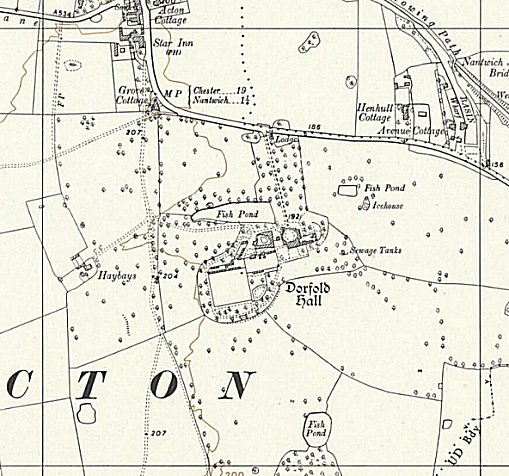 Location: Just to the W of NantwichBefore the camp: Country house and estate. Wikipedia states that the hall was used to house refugees until November 1940. Used as a camp for US forces.Pow Camp: After the camp: Further Information:Ordnance Survey 1955